    БАШКОРТОСТАН РЕСПУБЛИКАҺЫ БӨРЙӘН РАЙОНЫ МУНИЦИПАЛЬ РАЙОНЫНЫҢ ИСКЕ СОБХАНҒОЛ АУЫЛ  СОВЕТЫ АУЫЛ БИЛӘМӘҺЕ ХАКИМИӘТЕ 453580, ИСКЕ СОБХАНҒОЛ АУЫЛЫСАЛАУАТ УРАМЫ, 32. тел. (34755) 3-68-00АДМИНИСТРАЦИЯ СЕЛЬСКОГОПОСЕЛЕНИЯ СТАРОСУБХАНГУЛОВСКИЙ СЕЛЬСОВЕТМУНИЦИПАЛЬНОГО РАЙОНАБУРЗЯНСКИЙ РАЙОН РЕСПУБЛИКИ БАШКОРТОСТАН453580, с. Старосубхангуловоул. Салавата, 32 тел. (34755) 3-68-00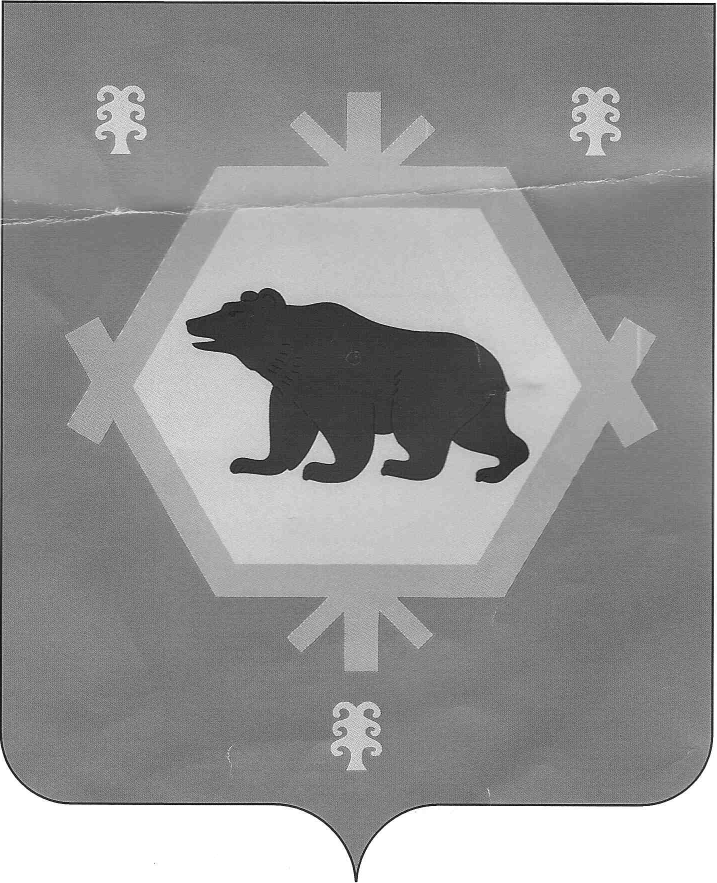 _________________________________________________________________ҠАРАР                                                                              РЕШЕНИЕ« 14 »     ноябрь    2022  йыл           №4-36/4            « 14 » ноября  2022 годаО публичных слушаниях по проекту решения Совета сельского поселения Старосубхангуловский  сельсовет муниципального района Бурзянский  район Республики Башкортостан «О бюджете сельского поселения Старосубхангуловский сельсовет муниципального района Бурзянский район Республики Башкортостан на 2023 год и на плановый период 2024 и 2025 годов»В соответствии со статьей 28 Федерального закона «Об общих принципах организации местного самоуправления в Российской Федерации» Совет сельского поселения Старосубхангуловский сельсовет муниципального района Бурзянский   район Республики Башкортостан решил:     1. Провести публичные слушания по проекту решения Совета сельского поселения Старосубхангуловский сельсовет муниципального района Бурзянский   район  Республики Башкортостан «О бюджете сельского поселения Старосубхангуловский сельсовет муниципального района Бурзянский район Республики Башкортостан на 2023 год и на плановый период 2024 и 2025 годов» (далее – проект решения Совета) в 15.00 часов   10 декабря 2022 года в  администрации сельского поселения Старосубхангуловский сельсовет муниципального района Бурзянский   район Республики Башкортостан по адресу: с. Старосубхангулово, ул. Салавата, 32.    2. Организация и проведение публичных слушаний по проекту бюджета возложена на комиссию по подготовке и проведению публичных слушаний по проекту «О бюджете сельского поселения Старосубхангуловский сельсовет муниципального района Бурзянский район Республики Башкортостан на 2022 год и на плановый период 2023 и 2024 годов в составе:-	Шахниязов Раян Рамазанович –глава сельского поселения, депутат избирательного округа № 6. -	Кулдавлетов Мажит Зекреевич председатель комиссии, депутат избирательного округа № 3.- 	Кулдавлетов Азат Саитахметович, депутат избирательного округа № 2-	Аделбаев Ильнар Флюрович, депутат избирательного округа № 4-	Туленков Владимир Николаевич, депутат избирательного округа № 5-	Валиев Камиль Яхиевич, депутат избирательного округа № 6-	Туленков Дмитрий Владимирович, депутат избирательного округа № 6-	Мурзагулов Ахтям Фахретдинович, депутат избирательного округа № 6- 	Ибрагимова Фарзана Аллабирдиевна- бухгалтер МКУ «Централизованная бухгалтерия сельских поселений» муниципального района Бурзянский район РБ    3. Установить, что письменные предложения жителей сельского поселения Старосубхангуловский сельсовет муниципального района Бурзянский   район Республики Башкортостан по проекту решения Совета, указанному в пункте 1 настоящего решения, направляются в Совет сельского поселения Старосубхангуловский сельсовет муниципального района Бурзянский   район Республики Башкортостан (по адресу: РБ,  Бурзянский  район,  с. Страосубхангулово, ул. Салавата, 32   до 10 декабря 2022 года.    4. Обнародовать настоящее решение на информационном стенде администрации сельского поселения Старосубхангуловский сельсовет муниципального района Бурзянский   район  Республики Башкортостан   Председатель Советасельского поселения Старосубхангуловский сельсовет                       Р.Р. Шахниязов 